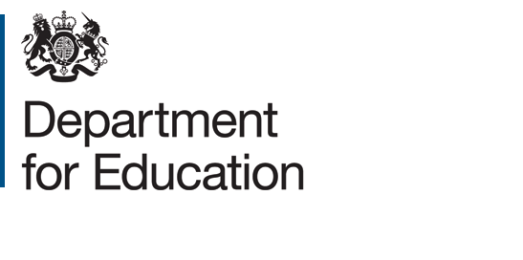 Suffolk County Council        Free school presumption: Henley Gate, Ipswich Garden Suburb, Suffolk Application form for proposers applying to establish a new school.OverviewThis application form should be used, in conjunction with the published specification for the new school and the ‘free school presumption’ advice, to apply for a new school via the presumption route – ie where a local authority has invited proposals to open a new school. This new school would be deemed a free school. You should use this form to provide all the necessary information and evidence for your proposal.If you would like further information or wish to discuss your application, please contact the local authority using the contact details set out in the specification. Please note that the LA led free school presumption is a different route to the DfE’s free school programme. Further information about how to establish a new school via the free school programme route can be found at: https://www.gov.uk/government/collections/opening-a-free-school Please return your completed application form to schools@suffolk.gov.ukPlease note that if answers provided exceed the word count, the surplus words will not be considered in scoring.Sections to be completed by proposerAll supporting documents and forms need to be submitted with your application to schools@suffolk.gov.uk by the closing date, no later than 10am, Tuesday 07 May 2024. Part One – Primary School Section A – Applicant DetailsName of organisation.Contact details (name, email address, phone number, and postal address).How would you describe your organisation? Please include a structure chart of the current organisation Structure chart plus a maximum 200 words When did you become a DfE approved MAT? **For information on how to become an academy trust please see  Multi-academy trusts: establishing and developing your trust - GOV.UK (www.gov.uk)Maximum 200 wordsDid you put this application together with support from another company or 	organisation? And if so, please provide details about this organisation. Maximum 100 words, not scoredDo you currently run any existing schools, academies or free schools? If so, please complete the table, give details of all schools, including the most recent Ofsted and attainment data for each. Please continue table onto an additional page if needed6a. 	Key headlines of statutory assessment data compared to national and trendMaximum 500 wordsWhat strategies do you have in place to work with families to improve attendance? Maximum 300 wordsSection B – The SchoolPlease refer to the specification and set out how you would meet the requirements set out in Section B including your trusts approach to a restricted PAN and catchment area.Maximum 1500 words Section C – Vision Applicants should take account of the relevant criteria in Annex C of the free school presumption guidance (appendix D). Please explain your vision for this primary school and how it meets the requirements in the published specification – Section C. Maximum 500 wordsSection D – Education Plan Applicants should take account of the relevant criteria in Annex C of the free school presumption guidance (appendix D). Please explain how your organisation meets the requirements set out in the publish specification - Section DMaximum 4000 wordsSection E – Capacity and CapabilityApplicants should take account of the relevant criteria in Annex C of the free school presumption guidance (appendix D). Please explain and provide evidence of how your organisation would meet the requirements in the published specification. - Section EMaximum 2000 words (plus diagrams where relevant)Section F – Finance Applicants should take account of the relevant criteria in Annex C of the free school presumption guidance (appendix D).  Please explain and provide evidence of how your organisation would meet the requirements in the published specification. - Section EYou may provide a commentary of up to 500 words to accompany the financial forecasts requestedPart Two – Early Years Is your trust interested in running early years provision on this site?  Yes NoAs well as indicating your interest in running the Early Years provision in section B please complete the EOI form and the Income-expenditure spreadsheet, which can be found at https://www.suffolk.gov.uk/children-families-and-learning/schools/academies-and-free-schools. 